Администрация города Торжка Тверской областиПОСТАНОВЛЕНИЕВ соответствии с решением Торжокской городской Думы от 23.12.2016 №67 «О бюджете муниципального образования город Торжок на 2017 год и на плановый период 2018 и 2019 годов»,  п о с т а н о в л я ю:1. Внести изменения в муниципальную программу муниципального образования город Торжок «Управление имуществом и земельными ресурсами муниципального образования» на 2014-2019 годы (далее - муниципальная программа), утвержденную постановлением администрации города Торжка от 16.10.2013 № 590 (в редакции постановлений   администрации   города   Торжка  от  29.01.2014  № 22, от  19.05.2014 № 187-1, от 10.06.2014 № 222, от 22.08.2014 № 344, от 15.10.2014 № 446, от 24.11.2014 № 526, от 10.12.2014 № 578,  от  23.01.2015  № 25,  от  24.02.2015  № 81,  от 22.06.2015 № 258, от 04.08.2015 № 329,  от 06.11.2015 № 527, от 22.12.2015 № 610, от  20.01.2016  № 19, от 22.03.2016 № 160, от 08.07.2016 № 388 и от 28.11.2016 № 617):1.1. в паспорте муниципальной программы раздел «Плановые объемы и источники финансирования муниципальной программы по годам её реализации в разрезе подпрограмм» изложить в следующей редакции: «»;1.2. пункт 22 муниципальной программы изложить в следующей редакции: «22. Общий плановый объем бюджетных ассигнований, выделенный на реализацию подпрограммы 1 «Управление муниципальным имуществом и земельными ресурсами муниципального образования город Торжок», составляет  44414,2 тыс. руб., в том числе средства местного бюджета – 32525,1 тыс. руб., средства областного бюджета Тверской области – 11889,1 тыс. руб.»;1.3. в пункте 23 муниципальной программы таблицу 1 изложить в следующей редакции: «Таблица 1»;1.4. в пункте 24 муниципальной программы цифры «34424,0» заменить цифрами «34075,2»;1.5. в пункте 25 муниципальной программы таблицу 2 изложить в следующей редакции:«Таблица 2												   »;	1.6. Приложение 1 к муниципальной программе изложить в следующей редакции (прилагается).2. Настоящее Постановление вступает в силу со дня его подписания и подлежит официальному опубликованию, а также размещению в свободном доступе на официальном сайте администрации муниципального образования город Торжок в информационно-телекоммуникационной сети Интернет.  Глава города		                      	                      	                   А.А. Рубайло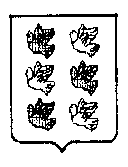                     ПРОЕКТ__________________г. Торжок                                          № ___                                          № ___О внесении изменений в муниципальную программу муниципального образования город Торжок «Управление имуществом и земельными ресурсами муниципального образования» на 2014-2019 годыО внесении изменений в муниципальную программу муниципального образования город Торжок «Управление имуществом и земельными ресурсами муниципального образования» на 2014-2019 годыО внесении изменений в муниципальную программу муниципального образования город Торжок «Управление имуществом и земельными ресурсами муниципального образования» на 2014-2019 годыПлановые объемы и источники финансирования  муниципальной программы по годам  ее реализации  в  разрезе подпрограммОбщий плановый объем финансирования муниципальной программы на 2014 - 2019 годы составляет  78489,4 тыс. руб., из них средства местного бюджета – 66600,3 тыс. руб., средства областного бюджета Тверской области – 11889,1 тыс.руб., в том числе по годам ее реализации в разрезе подпрограмм:2014 год – 19351,4 тыс. руб., из них средства местного бюджета - 13300,0 тыс. руб., средства областного бюджета Тверской области – 6051,4 тыс. руб., в том числе:          подпрограмма 1 – 13988,6 тыс. руб., из них средства местного бюджета – 7937,2 тыс. руб., средства областного бюджета Тверской области – 6051,4 тыс. руб.;                 обеспечивающая подпрограмма – 5362,8  тыс. руб. 2015 год – 17720,5 тыс. руб., из них средства местного бюджета – 11882,8 тыс. руб., средства областного бюджета Тверской области – 5837,7 тыс. руб., в том числе:         подпрограмма 1 – 11988,9 тыс. руб., из них средства местного бюджета – 6151,2 тыс. руб., средства областного бюджета Тверской области – 5837,7 тыс. руб.;                  обеспечивающая подпрограмма – 5731,6 тыс. руб. 2016 год – 10704,0 тыс. руб., в том числе:         подпрограмма 1 – 5043,7 тыс. руб.;                  обеспечивающая подпрограмма – 5660,3 тыс. руб.;   2017 год – 10638,7 тыс. руб., в том числе:         подпрограмма 1 – 4865,2 тыс. руб.;                  обеспечивающая подпрограмма – 5773,5 тыс. руб. 2018 год – 10037,4 тыс. руб., в том числе:         подпрограмма 1 – 4263,9 тыс. руб.;                  обеспечивающая подпрограмма – 5773,5 тыс. руб.   2019 год – 10037,4 тыс. руб., в том числе:         подпрограмма 1 – 4263,9 тыс. руб.;                  обеспечивающая подпрограмма – 5773,5 тыс. руб. Годы  реализациимуниципальной  программыПлановый объем бюджетных ассигнований, выделенный на реализацию  подпрограммы 1 «Управление муниципальным имуществом и земельными ресурсами муниципального образования город Торжок», тыс. рублейПлановый объем бюджетных ассигнований, выделенный на реализацию  подпрограммы 1 «Управление муниципальным имуществом и земельными ресурсами муниципального образования город Торжок», тыс. рублейПлановый объем бюджетных ассигнований, выделенный на реализацию  подпрограммы 1 «Управление муниципальным имуществом и земельными ресурсами муниципального образования город Торжок», тыс. рублейИтого, тыс. рублейГоды  реализациимуниципальной  программы    задача  1«Повышение эффективности использования муниципального имущества, не закрепленного за юридическими лицами, за исключением земельных участков»задача 2«Повышение эффективности управления объектами муниципального имущества города Торжка, закрепленного за муниципальными унитарными предприятиями»задача 3«Повышение эффективности использования муниципального имущества в части земельных участков»Итого, тыс. рублей2014 год13702,30,0286,313988,62015 год11581,40,0407,511988,92016 год4343,00,0700,75043,72017 год3763,90,01101,34865,22018 год3763,90,0500,04263,92019 год3763,90,0500,04263,9Всего40918,40,03495,844414,2№
п/пОбеспечивающая 
 подпрограмма   Плановый объем бюджетных ассигнований, тыс. руб.Плановый объем бюджетных ассигнований, тыс. руб.Плановый объем бюджетных ассигнований, тыс. руб.Плановый объем бюджетных ассигнований, тыс. руб.Плановый объем бюджетных ассигнований, тыс. руб.Плановый объем бюджетных ассигнований, тыс. руб.Плановый объем бюджетных ассигнований, тыс. руб.№
п/пОбеспечивающая 
 подпрограмма   2014 год2015 год2016 год2017 год2018 год2019 год Итого12345678 1.Всего,  в   том
числе:5362,85731,65660,35773,55773,55773,534075,22.Расходы на руководство и управление комитета по управлению имуществом города Торжка5362,85731,65660,35773,55773,55773,534075,2